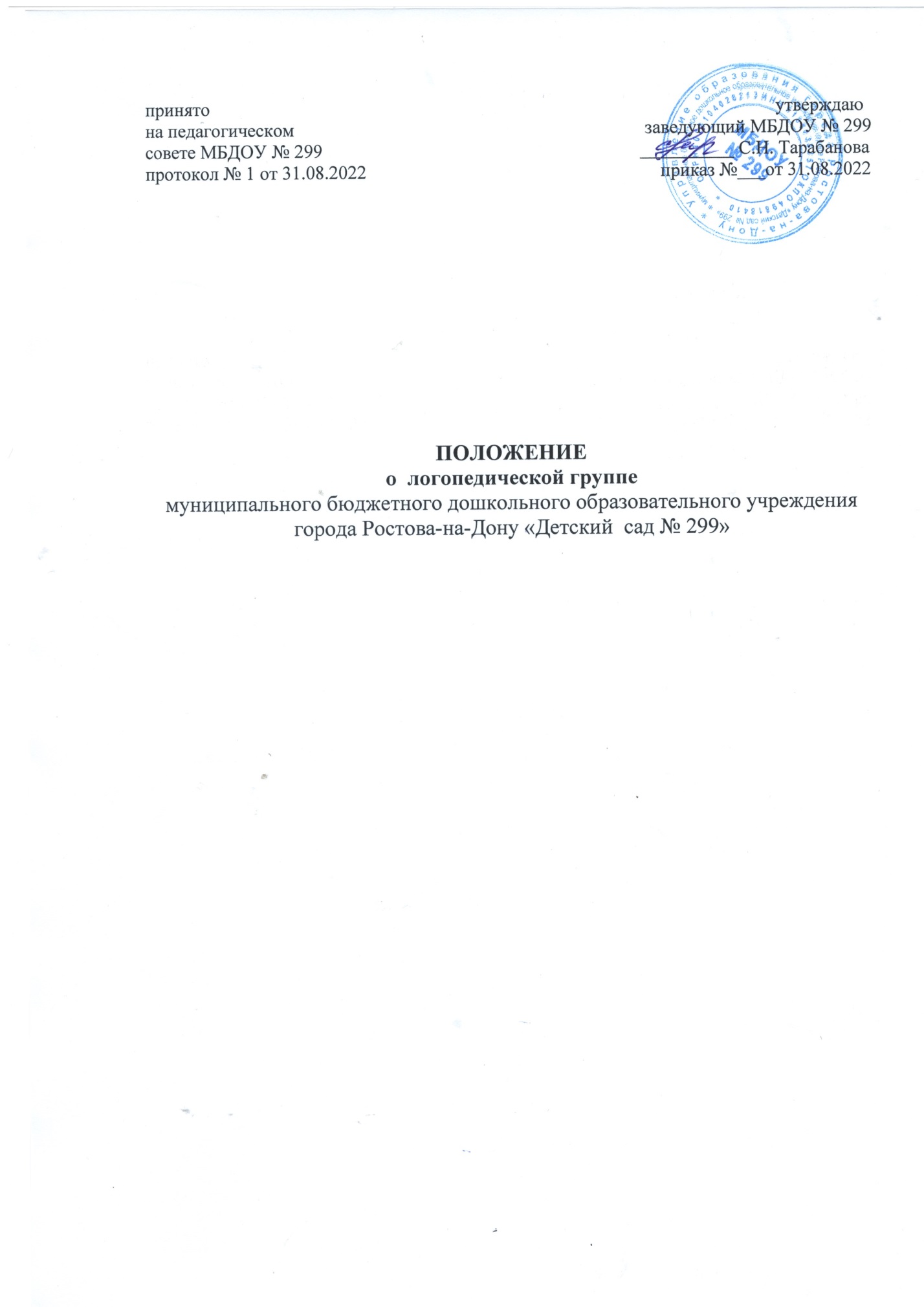 1. Общие положения1.1.  Настоящее Положение разработано в соответствии с Федеральным законом «Об образовании  в Российской Федерации» №273-ФЗ от 29.12.2012, Уставом МБДОУ № 299 и другими нормативными документами.1.2.  Настоящее Положение регулирует деятельность муниципального бюджетного дошкольного образовательного учреждения  города Ростова-на-Дону «Детский сад № 299» (далее - Учреждение) с логопедическими группами для детей с  нарушениями речи.1.3. Логопедическая группа создается в детском саду комбинированного вида при наличии условий для функционирования данной группы с целью создания целостной системы, обеспечивающей оптимальные педагогические условия для коррекции нарушений в развитии речи детей, в освоении ими общеобразовательных программ дошкольного образования с приоритетным осуществлением квалифицированной коррекции тяжелых нарушений речи детей и общеобразовательных программ дошкольного образования, а также подготовка детей к успешному обучению в школе.1.4. Деятельность логопедической группы может быть прекращена путем ликвидации по решению Учредителя ДОУ.1.5.  Оснащение логопедических групп инвентарем, специальным оборудованием и пособиями производится в соответствии с методическими рекомендациями, реализуемыми программами.2. Порядок комплектования логопедических групп для детей с нарушениями речи, организация их работы.2.1. В логопедическую группу зачисляются воспитанники , имеющие следующие диагнозы ;- общее недоразвитие речи (ОНР);- фонетико –фонематическое недоразвитие речи (ФФНР) с дизартрией, ринолалией.2.2.  Решение о зачислении или об отказе в зачислении ребенка в  логопедическую группу с нарушениями речи принимается на основании рекомендации психолого-медико-педагогической комиссии (ПМПК) по согласованию с родителями (законными представителями).2.3.  В такие группы принимаются дети с общим недоразвитием речи в возрасте от 5  лет, имеющие нормальный слух и интеллект. В одну группу зачисляются воспитанники с учетом возраста и вида речевого дефекта. Наполняемость групп также определяется возрастом и видом речевого дефекта:-   дошкольный возраст (с 5 до 7 лет) - до 12 чел.2.4.  Дети с общим недоразвитием речи, дизартрией, алалией, зачисляются на 2 года (в зависимости от возраста и уровня речевого развития).2.5. Для определения ребенка в логопедическую группу предоставляются следующие документы:Заключение ПМПК;Заявление родителей.2.6. Приему в логопедические группы дошкольного образовательного учреждения не подлежат дети, имеющие:Недоразвитие речью обусловленное умственной отсталостью;Деменции органического, шизофренического и эпилептического генеза:Грубые нарушения зрения, слуха, двигательной сферы;Нарушения общения в форме раннего детского аутизма;Задержку психического развития.2.7. По окончании установленного срока обучения дети, нуждающиеся в продолжении занятий, повторно обследуются членами ПМПК. Основанием для продления срока обучения может быть тяжесть дефекта, соматическая ослабленность , пропуски занятий по болезни и другие объективные причины.2.8. Ответственность за обязательное посещение детьми занятий в логопедической группе несут родители (законные представители), учитель-логопед и воспитатель логопедической группы.3. Организация логопедической работы.3.0. Воспитательно-образовательная работа в  логопедических группах осуществляется в соответствии с реализуемыми комплексной и парциальными образовательными программами, предусмотренными Уставом учреждения.3.1.  Для работы с детьми с нарушениями речи на одну логопедическую группу вводится одна ставка логопеда и две ставки воспитателя на каждую группу.3.2.  Продолжительность обучения детей в группе с нарушениями речи составляет 2 -3 года (в зависимости от тяжести дефекта). В случае обоснованной необходимости ребенок в такой группе может находиться до достижения возраста 8 лет. Решение принимается ПМПК по согласованию с родителями (законными представителями).3.3.Основной формой организации коррекционно-развивающей работы являются групповые (фронтальные), подгрупповые и индивидуальные логопедические занятия.3.4. Групповые логопедические занятия проводятся в соответствии с программой обучения детей с нарушениями речи.3.5. Подгрупповые и индивидуальные логопедические занятия проводятся с учетом режима работы образовательного учреждения и психофизических особенностей развития детей дошкольного возраста.3.6. Периодичность подгрупповых и индивидуальных занятий определяется тяжестью нарушения речевого развития детей.3.7.Индивидуальные занятия проводятся не менее трех раз в неделю:С детьми, имеющими общее недоразвитие речиС детьми ,имеющими дефекты речи, обусловленные нарушением строения и подвижности органов речевого аппарата (дизартрия, ринолалия)По мере формирования произносительных навыков у детей , занятия с ними проводятся в подгруппе.3.8.Подгрупповые занятия проводятся:С детьми ,имеющими общее недоразвитие речи –не менее трех раз в неделю;С детьми, имеющими фонетико-фонематическое недоразвитие речи не менее двух-трех раз в неделю.3.9. Продолжительность группового логопедического занятия :В старшей группе 20-25 минутВ подготовительной к школе группе 25-30 минут.3.10. Продолжительность подгруппового занятия составляет 15-20 минут, продолжительностью индивидуального занятия - 15минут с каждым ребенком.3.11.Между групповыми занятиями допускаются перерывы в 10-15 минут.3.12.Ежедневно , во второй половине по заданию учителя-логопеда проводятся групповые занятия воспитателями логопедических групп.3.13. Выпуск детей из логопедической группы осуществляется психолого-педагогической комиссией после окончания срока коррекционно-логопедического обучения.3.14. Обследованные воспитанники , имеющих нарушения речи ,регистрируются в протоколе регистрации детей, имеющих речевые нарушения. 3.15.На каждого ребенка , зачисленного в логопедическую группу , учитель логопед заполняет речевую карту.3.16.В случае необходимости уточнения диагноза или продлении срока логопедической работы детьми с нарушениями речи, с согласия родителей (законных представителей), учителем – логопедом ребенок направляется в соответствующее лечебно-профилактические учреждения для обследования врачами – специалистами (неврологом, психиатром, отоларингологом, офтальмологом и др.) или в психолого-медико-педагогическую комиссию г Ростова-на-Дону.4.  Руководство логопедической группой4.1. Непосредственное руководство логопедической группой, работой учителя-логопеда осуществляется администрацией ДОУ.4.2.Заведующий ДОУ :Обеспечивает создание условий для проведения с детьми коррекционно-педагогической работы;Подбирает в логопедическую группу на должность учитель-логопед, имеющих высшее дефектологическое образование (отделение «Логопедия»)Подбирает в логопедическую группу воспитателей, имеющих высшее или среднее педагогическое образование , первую или высшую квалификационную категорию и опыт работы с детьми старшего дошкольного возраста.Обеспечивает логопедический кабинет специальным оборудованием , методической литературой.4.3.Повышениие уровня профессиональной квалификации, консультации, обмен опытом логопедической работы осуществляется на районом методическом объединении учителей-логопедов, на курсах повышения квалификации и др.5. Участники образовательного процесса логопедической группыУчастниками  образовательного процесса являются дети, имеющие тяжелые нарушения речи, их родители (законные представители), педагоги и специалисты МБДОУ.5.1. Родители (законные представители):- имеют право защищать законные права и интересы ребенка;- принимать участие  в деятельности учреждения в соответствии с его Уставом;- знакомиться с характером коррекционных методов обучения детей;- принимать активное участие по  преодолению речевых недостатков.5.2. Педагоги и специалисты МБДОУ интегрировано осуществляют комплекс мероприятий по  диагностике и коррекции речевых нарушений  у детей, консультируют родителей (законных представителей) по вопросам  развития речи.5.2.1. Учитель-логопед является организатором и координатором коррекционно-развивающей работы:- обследует речь детей в МБДОУ;- комплектует подгруппы детей для занятий;- проводит регулярные занятия с детьми по исправлению различных нарушений речи, осуществляет в ходе логопедических занятий профилактическую работу по предупреждению нарушений чтения и письма;- готовит документы для обследования детей в ПМПК с целью определения дальнейшего образовательного маршрута и зачисления в логопедическую группу;- осуществляет взаимодействие с педагогами по вопросам освоения детьми программы МБДОУ;- ведет разъяснительную и просветительскую работу среди педагогов, родителей (законных представителей) детей, выступая на  с сообщениями о задачах и специфике логопедической работы по преодолению нарушений речи;- участвует в  работе районного и городского методического объединения учителей-логопедов  методического объединения МБДОУ;- повышает свою  профессиональную квалификацию и аттестуется согласно действующим нормативным документам.5.2.2. Воспитатель логопедической группы:- закрепляет у детей приобретенные навыки;- отрабатывает умения по автоматизации звуков, интегрируя логопедические цели, содержание, технологии в повседневную жизнь детей;- планирует и организует общеобразовательные занятия.5.2.3. Педагог-психолог:-  внедряет в практику методы психолого-коррекционной работы с детьмии, имеющими тяжелые нарушения речи;- оказывает консультативную помощь родителям и педагогам МБДОУ.5.2.4. Музыкальный руководитель:- развивает основные компоненты звуковой культуры речи, формирует певческое и речевое дыхание, музыкально-ритмические движения;- участвует в работе по автоматизации звуков, развитию фонематического слуха;- стимулирует познавательные процессы посредством утренников, досуга.5.2.5. Инструктор по физическому воспитанию:- способствует оздоровлению и закаливанию детского организма;- совершенствует координацию основных видов движения;- развивает общую  и мелкую моторику рук.6. Документация учителя-логопедаСписок детей логопедической группы с заключением ПМПК.Речевые карты на каждого ребенка.Тетрадь взаимосвязи учителя-логопеда и воспитателей логопедической группы.Рабочая программа учителя-логопеда на учебный год.Перспективный план коррекционной работы с детьми.Рабочие планы подгрупповых и индивидуальных занятий.Индивидуальные тетради детей с домашними заданиями по коррекции звукопроизношения , формированию лексико-грамматических средств языка.Журнал учета посещаемости логопедических занятий  детьми.Отчет о результатах проведенной работы за год.Циклограмма работы учителя-логопеда.График работы учителя-логопеда.